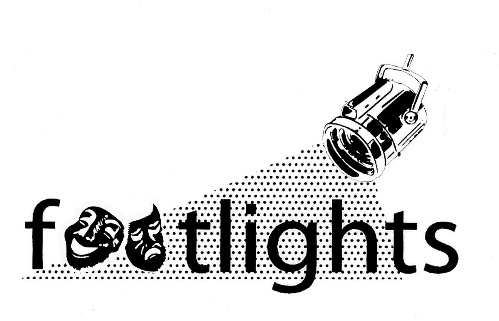 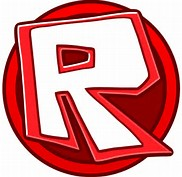 What is Roblox?In Roblox, all the 3D multiplayer experiences are created by the players themselves. Once a player has signed up and chosen their avatar, they are given their own piece of real estate along with a virtual toolbox for building. By creating cool stuff, players can earn “Robux” (our virtual currency on Roblox) to buy avatar accessories, additional skills in-game, or more tools and materials to build with.What does Roblox do to protect my kids’ safety and privacy?At Roblox, we believe everyone should have the right to imagine, create, and play together in a safe, family-friendly environment. This means we take kids’ safety and privacy very seriously.Roblox is committed to fully complying with the Children’s Online Privacy Protection Act (COPPA) to ensure the privacy of our users age 12 and under and prevent them from sharing personal info via chat messages or in-game. Although users age 13 and older can adjust more account settings and have an expanded vocabulary list, Roblox employs a filtering system and moderation team to help keep players safe and restrict sharing personally identifiable information. On 3/2/17, we added additional features that will further enhance our child safety initiatives:Parental controls that will enable parents to shut-off chat capability.Age visibility so that parents can easily determine that the settings for their kids are age appropriate.More stringent chat controls for under 13s restricting a greater range of words.Expansion of our moderation team for more aggressive deletion of games and content with behavior we will not tolerate.Further enhancement of our guidelines for our developer community in terms of content and experiences that are not allowed in their games.We also strive to protect our players’ safety by proactively filtering inappropriate content and acting against anyone who is in violation of our Rules of Conduct. Players can report inappropriate chat messages or content by using our Report Abuse system, which is located throughout the site and in-game. In addition to reporting any rule violations, players can also completely block others from chatting or chatting with them in-game or on the website. You can block other players on the website by visiting the offending user’s Roblox profile, clicking the three dots that appear in the upper right-hand corner, and then clicking “Block User” in the drop-down menu. You can also block players in-game by clicking on their name on the leaderboard, and then selecting “Block User.” We also ask for parents to report any safety-related issues that they see on the site to safety@roblox.com (please only send safety-related issues to that address). For all other issues, please email info@roblox.com. https://corp.roblox.com/parents/